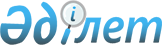 О создании рабочей группы для выработки предложений по совершенствованию форм налоговой отчетностиРаспоряжение Премьер-Министра Республики Казахстан от 6 августа 2010 года № 111-р

      В целях выработки предложений по совершенствованию форм налоговой отчетности:



      1. Создать рабочую группу в следующем составе:Орынбаев                    - Заместитель Премьер-Министра

Ербол Турмаханович            Республики Казахстан, руководительЕргожин                     - председатель Налогового комитета

Даулет Едилович               Министерства финансов Республики

                              Казахстан, заместитель руководителяЖаналинов                   - начальник управления налоговых услуг

Данияр Еренгалиевич           Налогового комитета Министерства

                              финансов Республики Казахстан,

                              секретарьДжумадильдаев               - заместитель председателя Налогового

Ануар Серкулович              комитета Министерства финансов

                              Республики КазахстанБотаканова                  - заместитель председателя Налогового

Толганай Серикбаевна          комитета Министерства финансов

                              Республики КазахстанЕртлесова                   - председатель Управляющего совета

Жаннат Джургалиевна           Ассоциации налогоплательщиков

                              Казахстана (по согласованию)Никитинская                 - первый заместитель председателя

Екатерина Сергеевна           объединения юридических лиц

                              "Национальная экономическая палата

                              Казахстана "Союз "Атамекен"

                              (по согласованию)Гусева                      - инженер-программист товарищества с

Виктория Вячеславовна         ограниченной ответственностью

                              "1С-Рейтинг" (по согласованию)



      2. Рабочей группе в срок до 1 февраля 2011 года выработать и внести в Правительство Республики Казахстан предложения по совершенствованию форм налоговой отчетности.



      3. Контроль за исполнением настоящего распоряжения возложить на Заместителя Премьер-Министра Республики Казахстан Орынбаева Е.Т.      Премьер-Министр

      Республики Казахстан                       К. Масимов
					© 2012. РГП на ПХВ «Институт законодательства и правовой информации Республики Казахстан» Министерства юстиции Республики Казахстан
				